                    КАРАР                                                                                    ПОСТАНОВЛЕНИЕ                     25 март 2022 й.                                   №  15                                        25 мата 2022 г.         Об утверждении Схемы размещения нестационарных торговых объектов на территории сельского поселения Ариевский сельсовет муниципального района Дуванский район Республики БашкортостанВ соответствии  с Федеральным законом от 06.10.2003 № 131- ФЗ «Об общих принципах организации местного самоуправления в Российской Федерации», Федеральным законом от 28.12.2009 № 381-ФЗ    «Об Основах государственного регулирования торговой деятельности в Российской Федерации», постановлением Правительства Республики Башкортостан от 12.10.2021 № 511 «О порядке разработки и утверждения органами местного самоуправления Республики Башкортостан схем  размещения  нестационарных торговых объектов», постановлением Администрации сельского поселения Ариевский сельсовет муниципального района Дуванский район Республики Башкортостан от 03 сентября № 47 «Об утверждении Положения о  порядке размещения нестационарных торговых объектов на территории сельского поселения Ариевский сельсовет муниципального района Дуванский район Республики Башкортостан», руководствуясь Уставом сельского поселения Ариевский сельсовет муниципального района Дуванский район Республики Башкортостан, в связи с внесением дополнительных нестационарных торговых объектов в утвержденную схему размещения нестационарных торговых объектов с. Ариево Дуванского района Республики Башкортостан, п о с т а н о в л я ю: 1. Утвердить Схему размещения нестационарных торговых объектов на территории с. Ариево, согласно (приложению № 1).2. Утвердить текстовую часть схемы в таблице) нестационарных торговых объектов на территории сельского поселения Ариевский сельсовет муниципального района Дуванский район Республики Башкортостан, согласно (приложению № 2).3. Постановление главы Администрации сельского поселения Ариевский сельсовет муниципального района Республики Башкортостан № 48 от 03 сентября 2021г. «Об утверждении Схемы размещения нестационарных торговых объектов на территории сельского поселения Ариевский сельсовет муниципального района Дуванский район Республики Башкортостан» признать утратившим силу.4. Настоящее постановление разместить  на  информационном стенде в здании администрации сельского поселения Ариевский сельсовет муниципального района Дуванский район Республики Башкортостан по адресу: с. Ариево, ул. Салавата Юлаева, 4 и на официальном сайте  сельского поселения Ариевский сельсовет муниципального района Дуванский район Республики Башкортостан https://arievo.ru/5. Настоящее постановление вступает в силу после его официального обнародования. 6. Контроль за исполнением настоящего постановления оставляю за собой.Глава сельского поселения                                                                                    М.М. АхметгалинПриложение № 1к постановлению главы сельского поселения   Ариевский сельсовет от  25.марта 2022г.  № 15Схемаразмещения нестационарных торговых объектов на территориис. Ариево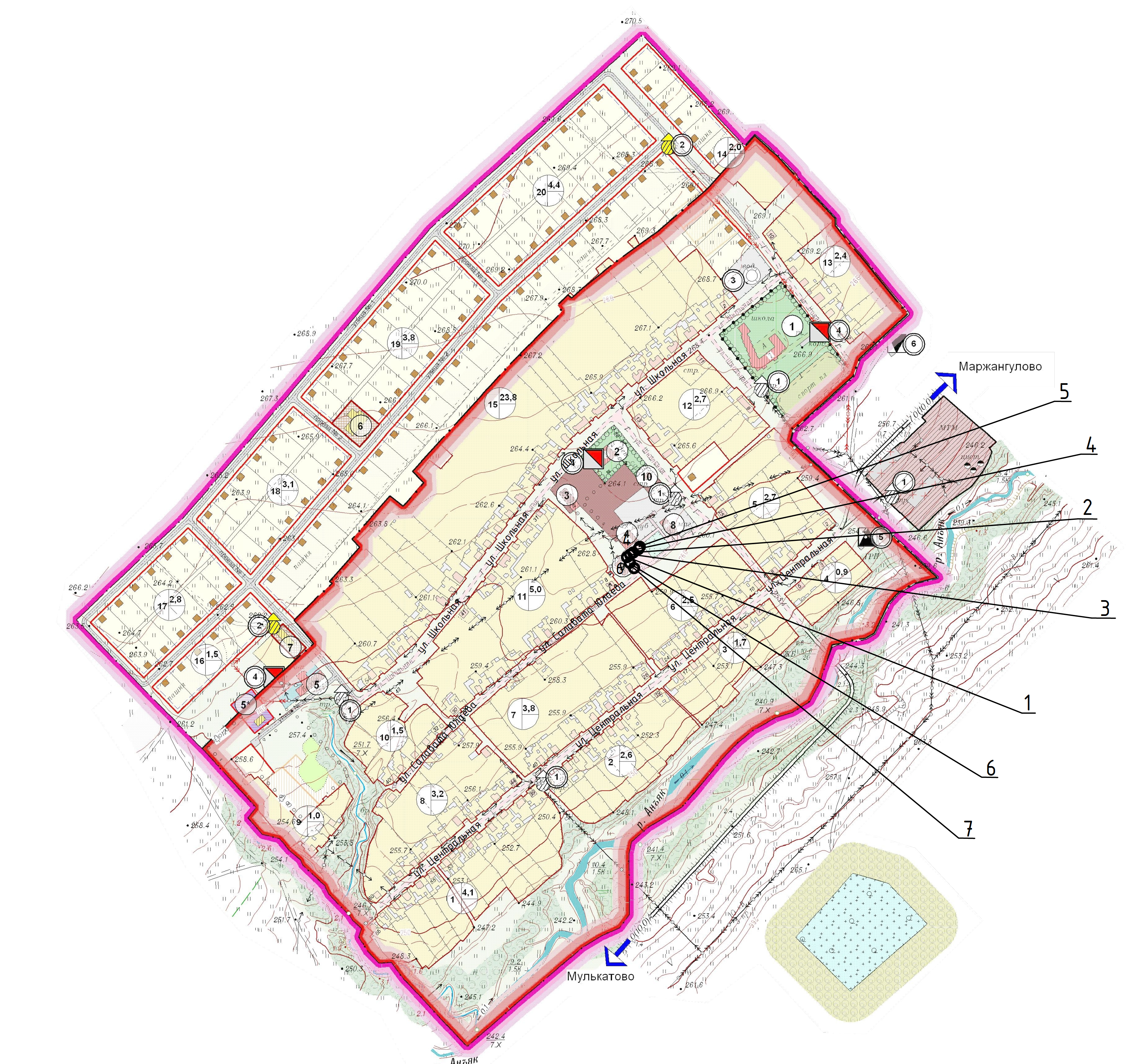 Приложение № 2                                                                		                      к постановлению главы сельского поселения                                                                                                                     Ариевский сельсовет муниципального района                          Дуванский район Республики Башкортостан                                      от 25.03.2022г. № 15СХЕМАразмещения нестационарных торговых объектовна территории сельского поселения Ариевский сельсовет МР Дуванский район РБ№п/пАдресные ориентиры нестационарного  торгового объектаВид нестационарного торгового объектаСпециализация  Нестационарного торгового объектаПлощадь нестационарного торгового объектаПериод размещения нестационарного торгового объектаНаименование и место нахождение организации (наименование ИП)Субъект малого или среднего предпринимательства(ДА/Нет)Период размещения нестационарных торговых объектовОснование размещения нестационарного торгового объекта 1234567891.  С.Ариево, ул.Салавата Юлаева,6а, возле магазина райпо. киоскПродовольственные товары (продукты)Хозяйственные товары 23 кв.м2021-2022гг ИН Зайниев И.И. Да Договор2С.Ариево, ул.Салавата Юлаева, (площадь)Торговые палаткиСельскохозяйственная продукцияРазовая выездная торговляДа/Нет3С.Ариево, ул.Салавата Юлаева, (площадь)Торговые палаткиБахчевой развалРазовая выездная торговляДа4С.Ариево, ул.Салавата Юлаева, (площадь)Торговые палаткиМороженноеРазовая выездная торговляДа5С.Ариево, ул.Салавата Юлаева, (площадь)Торговые палаткиПродовольственные товарыРазовая выездная торговляДа6С.Ариево, ул.Салавата Юлаева, (площадь)Торговые палаткиОбщественное питаниеРазовая выездная торговляДа7С.Ариево, ул.Салавата Юлаева, (площадь)Торговые палаткиЦветы, посадочный материалРазовая выездная торговляДа/Нет 